Hrvatski jezik – dopunskaOdaberi jednu od dvije ponuđene aktivnosti.Saznaj više o zebrama…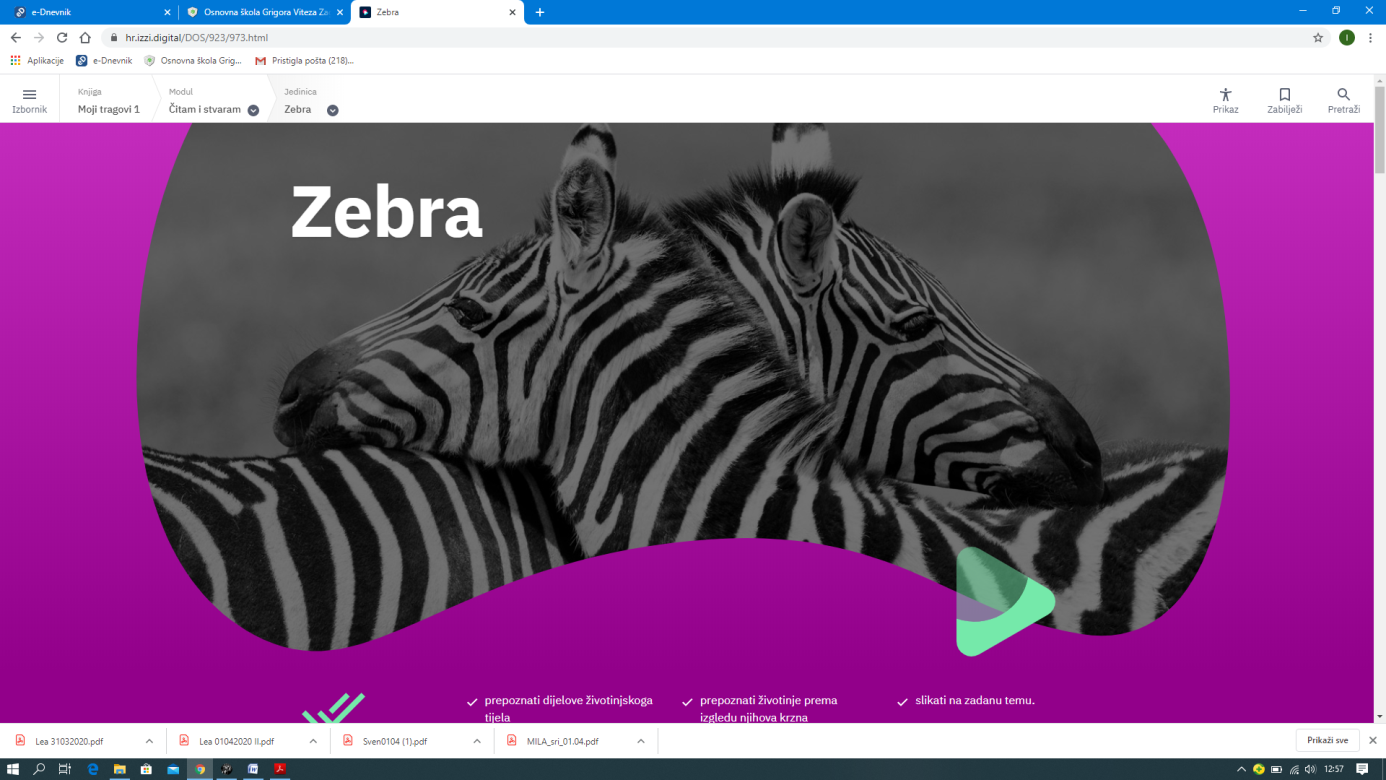 https://hr.izzi.digital/DOS/923/973.html…ili pročitaj pjesmu i riješi kratki listić sa slijedeće strane. Puno uspjeha!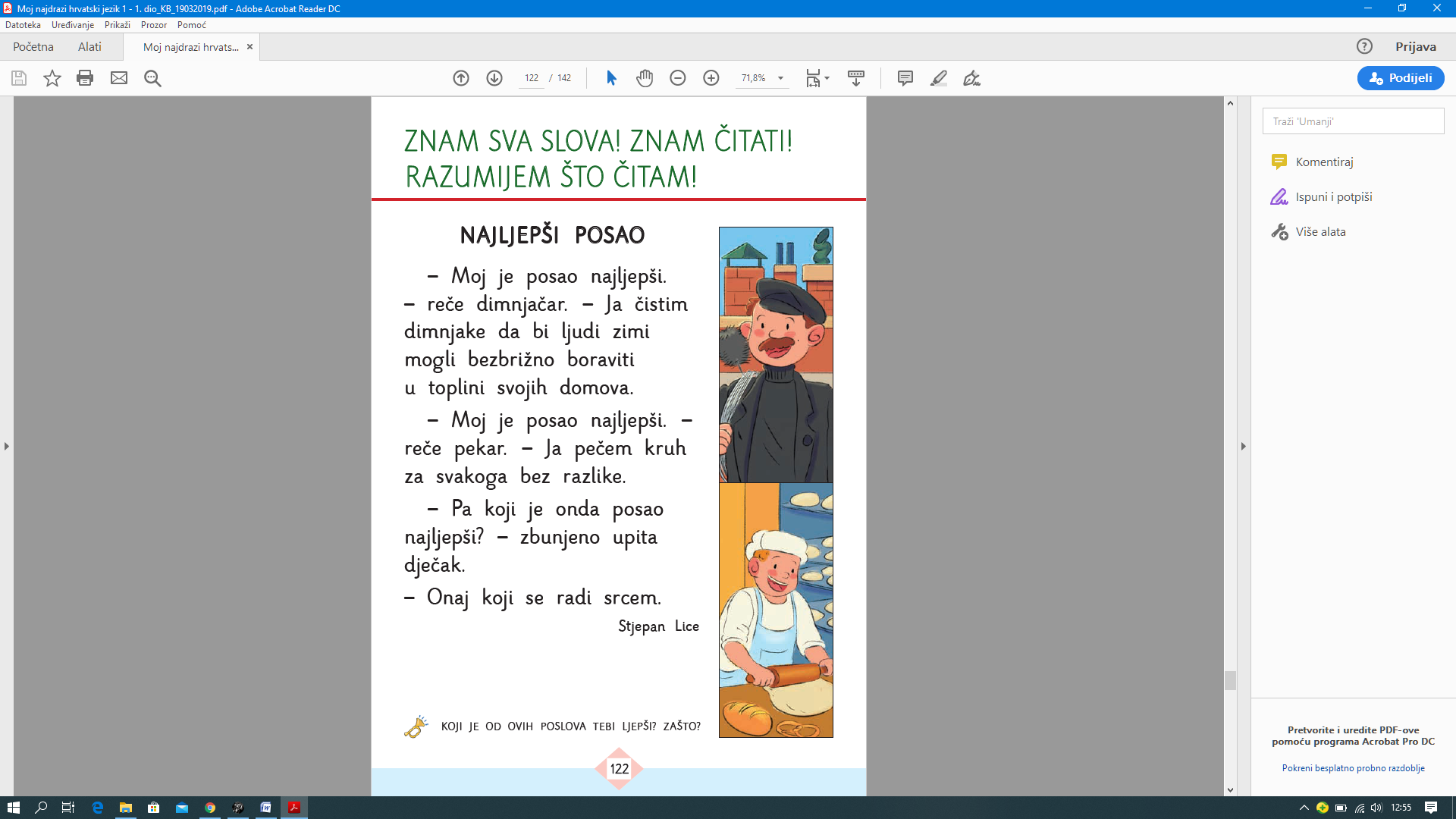 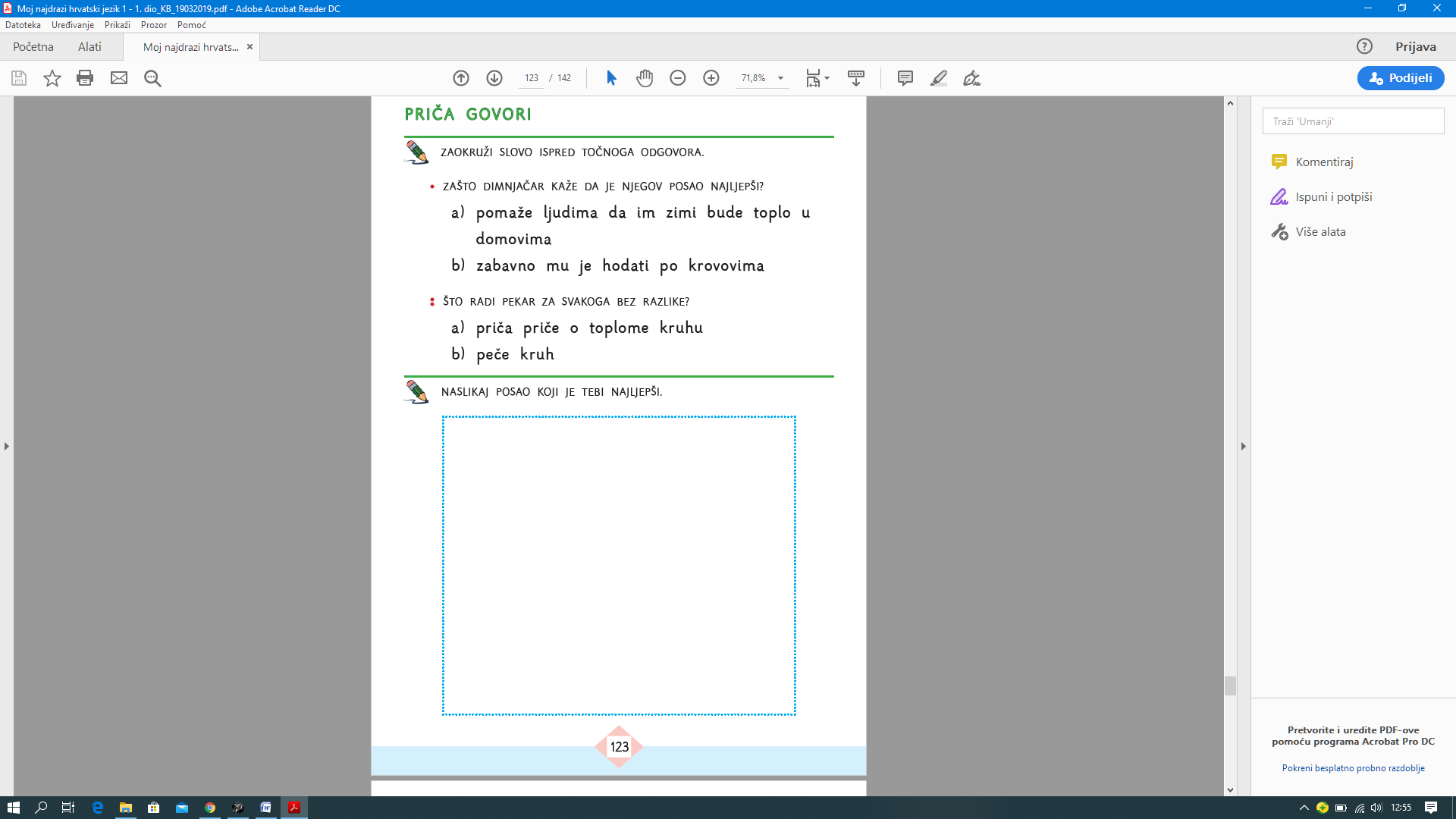 